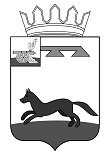 АДМИНИСТРАЦИЯ МУНИЦИПАЛЬНОГО ОБРАЗОВАНИЯ«ХИСЛАВИЧСКИЙ РАЙОН» СМОЛЕНСКОЙ ОБЛАСТИП Р О Е К Т   П О С Т А Н О В Л Е Н И ЯОб утверждении актуализированной схемы теплоснабжения муниципального образования Хиславичского городского поселения Хиславичского района Смоленской области на 2025 год В соответствии с Федеральными законами от 27.07.2010 №190-ФЗ «О теплоснабжении», от 06.10.2003 №131-ФЗ «Об общих принципах организации местного самоуправления в Российской Федерации», постановлением Правительства РФ от 22.02.2012 №154, руководствуясь Уставом муниципального образования Хиславичского городского поселения Хиславичского района Смоленской области, протоколом публичных слушаний от __________ № _____Администрация муниципального образования «Хиславичский район» Смоленской области п о с т а н о в л я е т:1. Утвердить актуализированную схему теплоснабжения муниципального образования Хиславичского городского поселения Хиславичского района Смоленской области на 2025 год.Опубликовать настоящее постановление в газете «Хиславичские известия».Разместить настоящее постановление на официальном сайте Администрации муниципального образования «Хиславичский район» Смоленской области http://hislav.admin-smolensk.ru.Глава муниципального образования«Хиславичский район» Смоленской области                                     С. А. ШапкинУтверждена  постановлением Администрациимуниципального образования«Хиславичский район» Смоленской областиОт ________2024 г№_______________Актуализированная схема теплоснабжения муниципального образования Хиславичского городского поселения Хиславичского района Смоленской области на 2025 годбаланс тепловой энергии на котельных на 2025 годбаланс тепловой энергии на котельных на 2025 годбаланс тепловой энергии на котельных на 2025 годбаланс тепловой энергии на котельных на 2025 годбаланс тепловой энергии на котельных на 2025 годбаланс тепловой энергии на котельных на 2025 годбаланс тепловой энергии на котельных на 2025 годНаименование юридического лица, в собственности/аренде у которого находится источникНаименование источника тепловой энергииПолезный отпуск тепловой энергии потребителям, ГкалНормативные  технологические потери в тепловых сетях теплоснабжающей организации, ГкалОтпуск тепловой энергии в сеть, ГкалРасход тепловой энергии на собственные нужды, ГкалВыработка тепловой энергии, ГкалМУП «Жилкомсервис»Котельная ул. Берестнева2 4748933 367363403МУП «Жилкомсервис»Котельная ул. Зверева75782183ВСЕГО2 5499003 449373 486